Технологическая карта фрагмента занятия по «Английскому языку». 3 класс.	                                                                                                                                                       Учитель: Попова Виктория ВладимировнаПредмет: английский язык.Тема занятия: «Приглашение на пикник» / «Let’s go on a picnic»Тип занятия: комбинированное занятие.Цель: расширение словарного запаса за счет включения в него новых лексических единиц ( NEED,CAN).Задачи:Образовательная: ввести новые лексические единицы по теме «Пикник», активизировать навыки орфографии, обобщить ранее изученный материал.Развивающая: развивать речевые способности, психологические функции, связанные с речевой деятельностью (память, внимание, мышление, способность логически мыслить, анализировать).Воспитательная: воспитывать уважительное отношение друг к другу, развивать умение слушать товарища, воспитывать культуру языкового общения.Личностно-ориентированная: создать условия для повышения интереса к изучаемому материалу, создать условия для развития навыков общения и совместной деятельности.Основные понятия: Лексические единицы и фразы по теме «Пикник» (potato,tomato, bread, first aid kit, flashlight, dance, football, sing song, hide-and seek и др.)Планируемый результат.Предметные умения:Пополнение словарного запаса .Использование в речи глаголов can,need.Произносить и различать на слух звуки [i], [ei], [z].Универсальные учебные действия.Личностные: формировать опыт участия в учебной деятельности по овладению английским языком и осознавать его значимость.Коммуникативные: формировать умения слушать и вступать в диалог для поддержания учебно-деловой беседы.Познавательные: уметь осознано строить речевое высказывание по образцу, работать со словарем, формулировать ответы на вопросы учителя.Регулятивные: принимать и сохранять цели и задачи учебной деятельности, находить средства ее осуществления.Межпредметные связи: русский язык, чтение, математика, окружающий мир, физическая культура, музыка.Условия обеспечения учебной деятельности: компьютер, колонка, экран, дидактический материал. Вспомогательные материалы: музыкальный фон, видеофрагмент (аудирование), материалы с заданиями, англо-русский словарь, имитированный мусор, контейнеры для распределения мусора, влажные салфетки, цветные трубочки , шары, мыльные пузыри, дудочки, имитированный костер, песок.Технологическая карта фрагмента занятия.№ п/пЭтап занятияДеятельность учителяДеятельность учащихсяФормируемые УУДФормы и методы здоровьесберегающей деятельности1.Организационный момент. Цель: мотивировать учащихся к учебной деятельности посредством создания эмоциональной обстановки.Приветствует учащихся, проверяет готовность к занятию, создаёт эмоциональный настрой.  Good afternoon, children! I’m glad to see you. How are you? Sit down, please! ” I’m your English teacher today. My name’s Victoria Vladimirovna.Приветствуют учителя и друг друга.Good afternoon teacher. Glad to see you too.Положительный настрой.Технология коммуникативного обучения.2Постановка цели и задач занятия.  Мотивация учебной деятельности учащихся.Цель: создать условия для возникновения у учащихся внутренней потребности включения в учебную деятельность.Организует рабочее место учащегося(сортировка мусора находящегося на рабочем столе учащихся, наведение порядка). -Обратите внимание на стол-What a mess?-Someone forgot to put in away.-Lets sort out the rubbish.Обучающиеся поочередно распределяют мусор в соответствующие контейнеры.( Plastic, paper, branch of trees) Вытирают руки влажными салфетками. Выбрасывают салфетки в соответствующие контейнеры. Слушают слова учителя, высказывают предположения, анализируют проделанную работу.Коммуникативные: слушать, отвечать и реагировать на реплику адекватно речевой ситуации.Регулятивные: использовать речь для регуляции своего действия.Дыхательная гимнастика.Контроль за соблюдением санитарно-гигиенических норм, нормирования учебной нагрузки и профилактики утомления учащихся.Технологии информационно-обучающие.Технология коммуникативного обученияТехнологии, формирующие ЗОЖ.Технологии развития потребности к здоровому образу жизни.Игровая технология.2Постановка цели и задач занятия.  Мотивация учебной деятельности учащихся.Цель: создать условия для возникновения у учащихся внутренней потребности включения в учебную деятельность.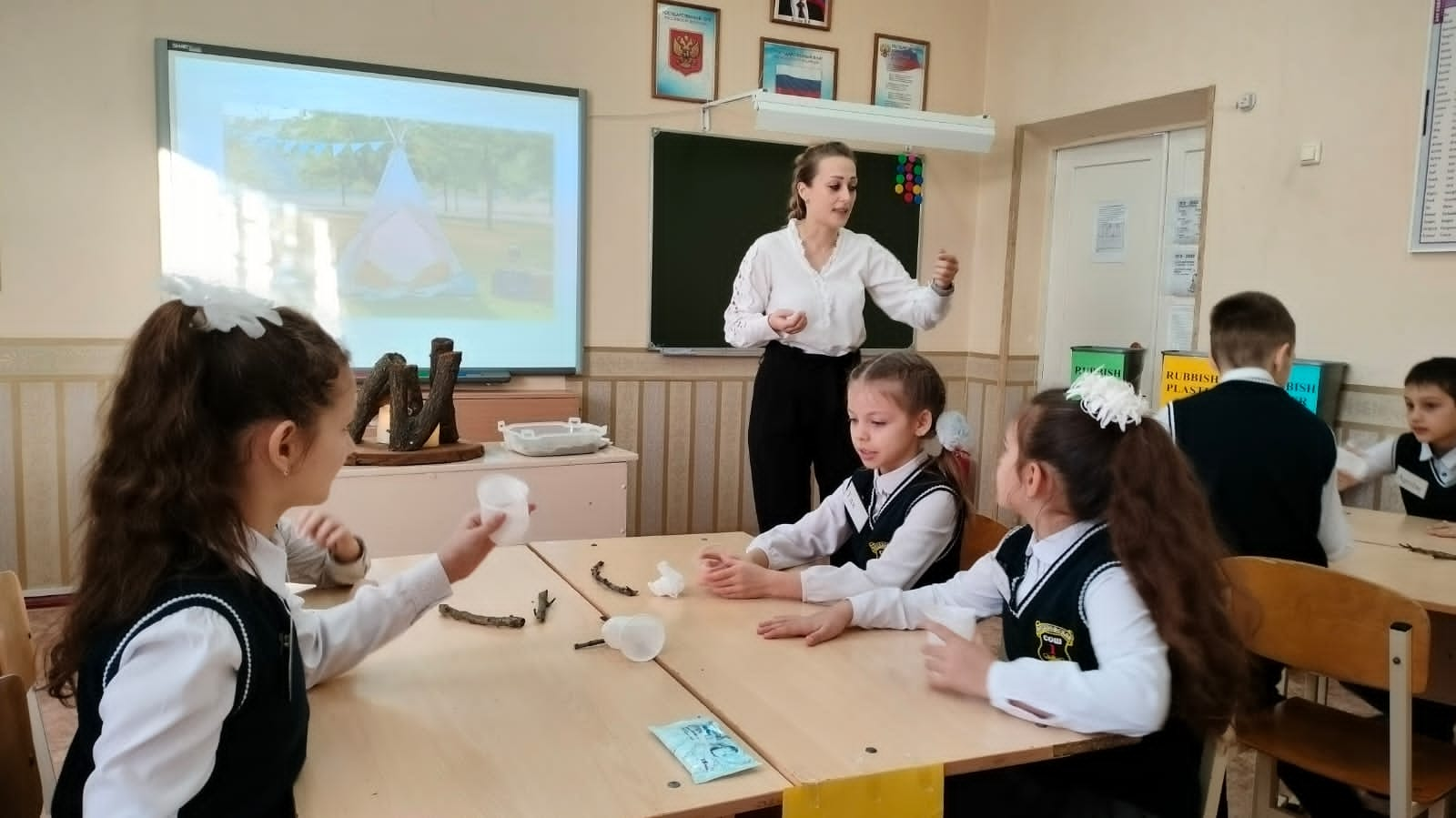 Коммуникативные: слушать, отвечать и реагировать на реплику адекватно речевой ситуации.Регулятивные: использовать речь для регуляции своего действия.Дыхательная гимнастика.Контроль за соблюдением санитарно-гигиенических норм, нормирования учебной нагрузки и профилактики утомления учащихся.Технологии информационно-обучающие.Технология коммуникативного обученияТехнологии, формирующие ЗОЖ.Технологии развития потребности к здоровому образу жизни.Игровая технология.2Постановка цели и задач занятия.  Мотивация учебной деятельности учащихся.Цель: создать условия для возникновения у учащихся внутренней потребности включения в учебную деятельность.Приглашение к имитации костра. - Our campfire is unusual.-It doesn’t burn at all.- How can we light a fire?Обучающиеся подходят к «костру», и высказывают предположения о том, как разжечь  костер. - We need to blow on it.- Обучающиеся берут трубочки, дуют. Далее рассаживаются с учетом цвета трубочки.Дыхательная гимнастика.Контроль за соблюдением санитарно-гигиенических норм, нормирования учебной нагрузки и профилактики утомления учащихся.Технологии информационно-обучающие.Технология коммуникативного обученияТехнологии, формирующие ЗОЖ.Технологии развития потребности к здоровому образу жизни.Игровая технология.2Постановка цели и задач занятия.  Мотивация учебной деятельности учащихся.Цель: создать условия для возникновения у учащихся внутренней потребности включения в учебную деятельность.Введение в тему.Do you think  it was about?Озвучивает цели занятияПросмотр видео на английском языке. Отвечают на вопросы учителя. - picnic-basket-food3.Этап работы с лексическими единицами.Цель: введение новых слов.Распределение заданий по группам. Lets work in pairs.1 группа -  работа с лексикой, дидактическим материалом  по теме «Еда для пикника »2 группа  -  знакомство с новыми словами по теме «Вещи для пикника», работа со словарем.3 группа – работа с лексикой по теме «Занятия на пикнике», имитация движений.Работа в группах, выполнение заданий.Регулятивные: осуществлять самоконтроль правильности произношения.Личностные: формировать этические чувства-доброжелательность и эмоционально-нравственную отзывчивость.Познавательные: Извлекать необходимую информацию из прослушанногоФормирование культуры здоровья.Технологии информационно-обучающие.Технология коммуникативного обучения.Технологии, содействующие здоровью.Игровая технология3.Этап работы с лексическими единицами.Цель: введение новых слов.Распределение заданий по группам. Lets work in pairs.1 группа -  работа с лексикой, дидактическим материалом  по теме «Еда для пикника »2 группа  -  знакомство с новыми словами по теме «Вещи для пикника», работа со словарем.3 группа – работа с лексикой по теме «Занятия на пикнике», имитация движений.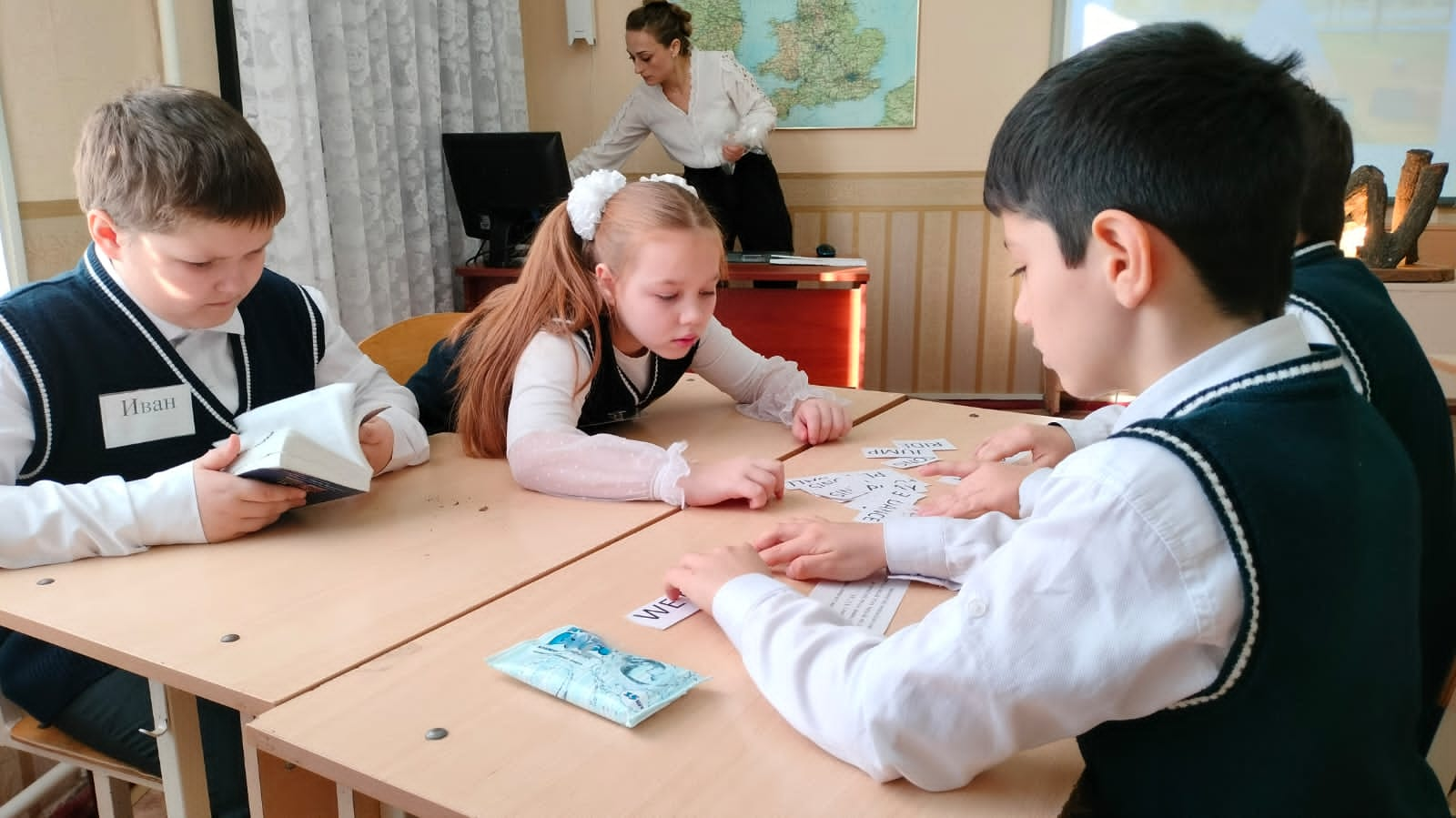 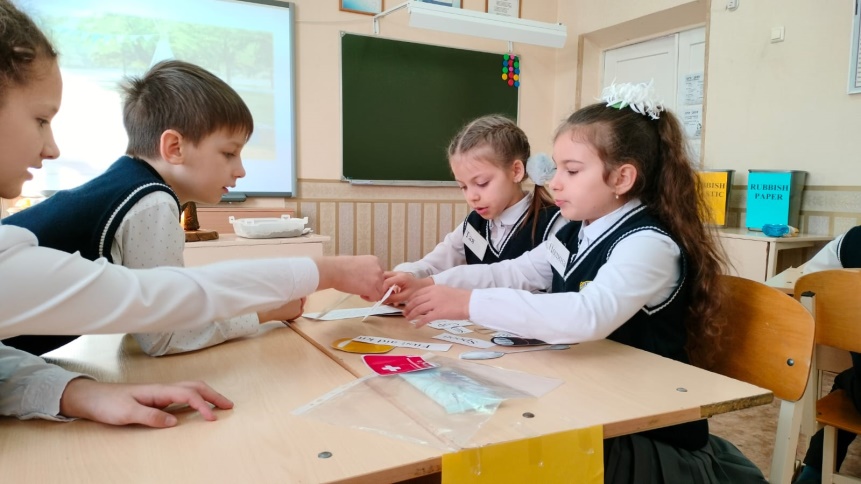 Формирование культуры здоровья.Технологии информационно-обучающие.Технология коммуникативного обучения.Технологии, содействующие здоровью.Игровая технология4.Творческое применение и добывание знаний в новой ситуации (проблемные задания)Цель: закрепление новых ЛЕ.Организует представление работ учащихся. Повторяют движения за учителем произносят слова и словосочетания.Please stand upWe can play footballWE can play ballУчащиеся групппоочередно представляют свои работы.Называют слова с использованием конструкции WE NEED SOME…WE CAN ….. Познавательные: Принимать участие в беседе, формулировать и ставить познавательные задачи. Регулятивные: Уметь планировать свою деятельность в соответствии с целевой установкой.Личностные: Мотивация учебной деятельности (социальная, учебно-познавательная)Коммуникативные: Взаимодействие с учителем во время фронтальной беседы.Умение работать в сотрудничестве, осуществлять свою речевую деятельность с целью достижения поставленной учебной задачиЛичностные: повышение интереса к изучению английского языкаИгровая двигательная активность, направленная на эмоциональное подкрепление.5.Динамическая пауза.Учитель организует игровую деятельность I have a basket I have a surprise for youУ меня для вас сюрпризLets play togetherТake one thing,don’t look.Учитель считает до 5 и останавливается.Good for you.Учащиеся берут из корзины сюрпризы  закрытыми глазами.По команде учителя начинают дуть вместе. Познавательные: Принимать участие в беседе, формулировать и ставить познавательные задачи. Регулятивные: Уметь планировать свою деятельность в соответствии с целевой установкой.Личностные: Мотивация учебной деятельности (социальная, учебно-познавательная)Коммуникативные: Взаимодействие с учителем во время фронтальной беседы.Умение работать в сотрудничестве, осуществлять свою речевую деятельность с целью достижения поставленной учебной задачиЛичностные: повышение интереса к изучению английского языкаОздоровительная двигательная активность.Физминутка.Технологии, содействующие здоровью.Игровая технология.6.Рефлексия (подведение итогов занятия)Учитель приглашает к имитации костра. Lets make a campfire. Задает вопросы:How can we put out the fire?We need sand.OK. Goof for you. Well doneOur time is overНаш пикник закончилсяУчитель спрашивает, что понравилось детям, а что нет.Чему  вы научились на уроке?Что нового узнали?So, tell me what you have learnt today.Well done, children! Bye children.Учащиеся подходят к костру, становятся в круг. Участвуют в устной беседе, подводят итоги. Коллективно обсуждают как затушить костер.We need sandThank youBye teacher.Тушат имитированный костер песком. Вытирают руки влажными салфетками. Выбрасывают в соответствующий контейнер. Познавательные: Осуществлять актуализацию новых ЛЕ, основываясь на учебную ситуацию и личный опыт.Регулятивные: Принимать и сохранять учебную цель и задачи.Коммуникативные: Слушать учителя и друг друга для воспроизведения и восприятия необходимых сведений и поддержания учебно–деловой беседы.Личностные: формировать навыки сотрудничества в разных ситуациях совместной деятельности.Самооценка учащимися результатов своей учебной деятельности, самоанализ своих знаний.Формирование культуры здоровья.Дыхательная гимнастика.Технологии, формирующие ЗОЖ.Технология коммуникативного обучения.6.Рефлексия (подведение итогов занятия)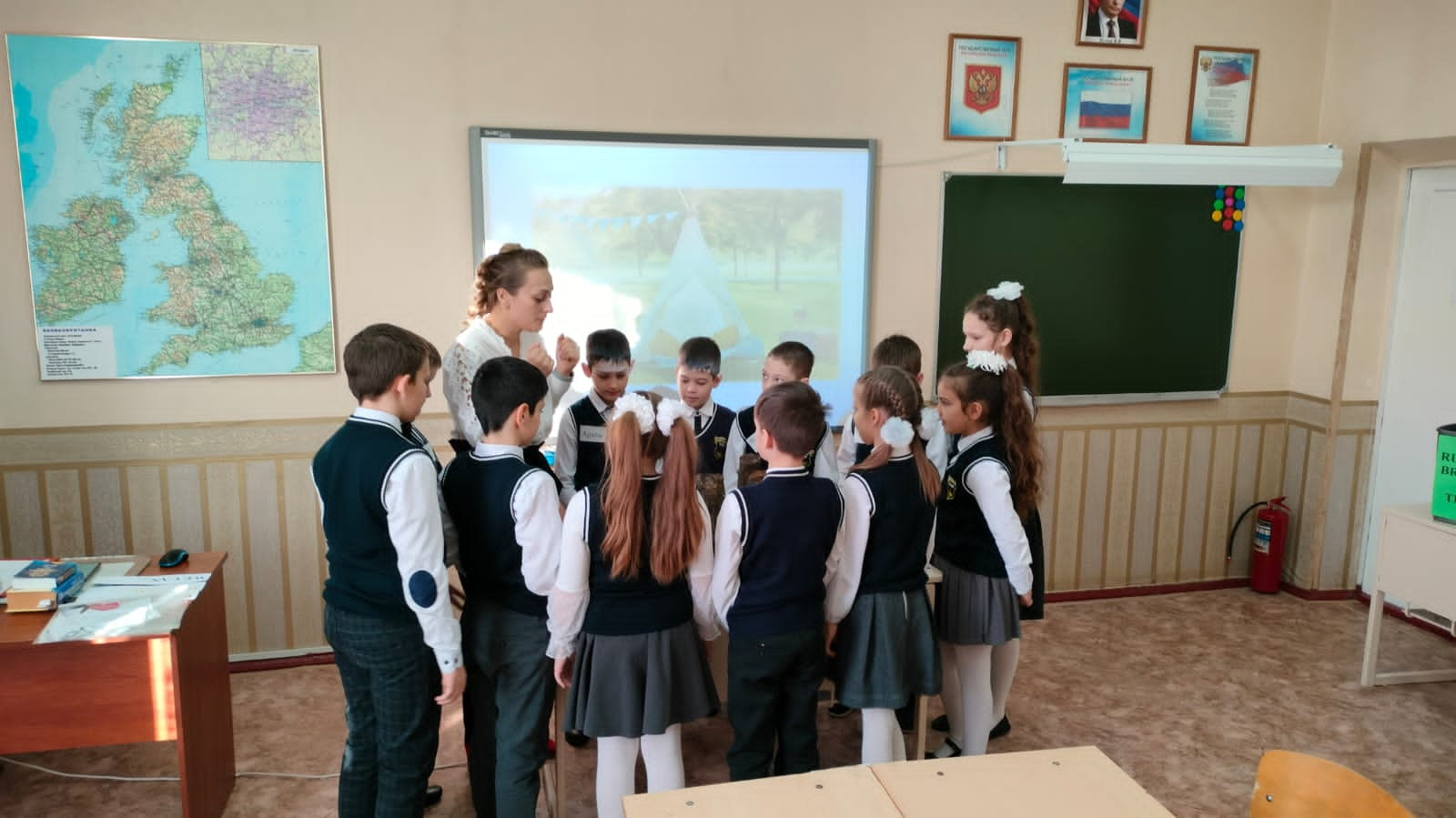  Познавательные: Осуществлять актуализацию новых ЛЕ, основываясь на учебную ситуацию и личный опыт.Регулятивные: Принимать и сохранять учебную цель и задачи.Коммуникативные: Слушать учителя и друг друга для воспроизведения и восприятия необходимых сведений и поддержания учебно–деловой беседы.Личностные: формировать навыки сотрудничества в разных ситуациях совместной деятельности.Самооценка учащимися результатов своей учебной деятельности, самоанализ своих знаний.Формирование культуры здоровья.Дыхательная гимнастика.Технологии, формирующие ЗОЖ.Технология коммуникативного обучения.